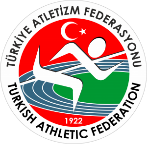 TÜRKİYE ATLETİZM FEDERASYONU MUĞLA ATLETİZM İL TEMSİLCİLİĞİ 2023-2024 EĞİTİM VE ÖĞRETİM YILI                OKUL SPORLARI KROS DALI İL ŞAMPİYONASI YARIŞMA STATÜSÜ Yarışmalar;Gençlik ve Spor Bakanlığı Okul Spor Faaliyetleri Yönetmeliği, Spor Hizmetleri Genel Müdürlüğünce öngörülen ve ilan edilen hükümlere, Ulusal/Uluslararası federasyon spor dalı yarışma kurallarına uygun olarak yapılacaktır.Yıldızlar, Gençler (A) ve Gençler (B Ferdi) kategorilerinde Mahalli, Grup ve Türkiye Birinciliği yarışma aşamalarında, kız ve erkek takımlar/öğrenci sporcular arasında ayrı ayrı olarak yapılacaktır.Mahalli yarışmalar, Gençlik ve Spor İl Müdürlüklerince belirlenecek takvim doğrultusunda ilan edilecek ve düzenlenecektir.Grup ve Türkiye Birinciliği yarışma duyuruları ve katılımcı listeleri, Spor Hizmetleri Genel Müdürlüğünce yayımlanacaktır.ç) Ferdi öğrenci sporcuların Grup yarışmalarına katılabilmeleri için Mahalli, Türkiye Birinciliği yarışmalarına katılabilmeleri için ise Grup yarışmalarına fiilen katılmış olmaları gerekmektedir.Kategoriler, Doğum Tarihleri ve TerfilerOkul Spor Faaliyetleri Yönetmeliği’nin “Terfiler’’ başlıklı 15. maddesindeki hüküm gereğince, öğrencinin velisinin izni ile;2012 doğumlu öğrenciler, yıldızlar kategorisine,Yıldızlar kategorisinde yer alan 2010 doğumlu öğrenciler, lise kademesinde öğrenim görmeleri kaydıyla Gençler kategorisine terfi ettirilebilir.Terfiler; 1 (bir) yaş ile sınırlıdır.Terfi ettirilen öğrenci sporcular, eğitim ve öğretim yılında ilgili spor dalında alt kategorideki hiçbir okullar arası yarışmalara katılamaz.Mahalli, Grup ve Türkiye Birinciliği yarışmalarına katılacak okul takımları Gençler A kategorisinde takım oluşturabileceklerdir. Gençler B kategorisinde takım tasnifi yapılmayacak olup, öğrenci sporcular yarışmalara ferdi olarak katılacaklardır. Öğrenci sporcular, içinde bulunulan Eğitim ve Öğretim Yılında Gençler A kategorisinde yarışmalara katıldıkları takdirde Gençler B kategorisinde, Gençler B kategorisinde yarışmalara katıldıkları takdirde ise Gençler A kategorisinde yarışmalara katılamazlar. Bu kural Puanlı Atletizm Yarışmaları için de geçerlidir.Kafile İşlemleri ve Mali HususlarYarışmalara katılacak olan okul takımları;Yıldızlar ve Gençler (A) kategorisinde; en az 4 (dört), en fazla 6 (altı) öğrenci sporcudan oluşturulacaktır.Mahalli, Grup ve Türkiye Birinciliği yarışmalarına katılacak olan kafileler; Gençlik ve Spor Bakanlığı Spor Faaliyetleri Seyahat Yönergesi gereğince oluşturulacaktır.Mahalli, Grup ve Türkiye Birinciliği yarışmalarında, Gençlik ve Spor Bakanlığı Spor Faaliyetleri Seyahat Yönergesinde yer alan idareci ve çalıştırıcı sayısından fazla kişi yarışma alanına giremez.ç) İlan edilen Grup ve Türkiye Birinciliği yarışma programlarına göre yarışmaları erken sonuçlanan veya tamamlanan kafilenin yasal harcırahları, organizasyonu düzenleyen Gençlik ve Spor İl Müdürlüğünce hazırlanan ayrılış evrakında Gençlik ve Spor Bakanlığı Spor Faaliyetleri Seyahat Yönergesi’nin “Seyahat Gün Süre Hesabı” başlıklı 6 ncı maddesinin ikinci fıkrasında yer alan hüküm de dikkate alınarak, belirlenen tarih üzerinden bağlı oldukları Gençlik ve Spor İl Müdürlüklerince ödenecektir.Mali konularla ilgili hususlarda; Okul Spor Faaliyetleri Yönetmeliği’nin 19. maddesine göre işlem yapılır.Avans kapatma işlemleri, idareci tarafından yapılacaktır. Ödemelerde, Mülki Amir Onayı ve Kafile listesi ödeme bordrosuna mutlaka eklenecektir.Mülki Amir Onayı ve Kafile Listesinde; bu maddenin (a) fıkrasında belirlenen öğrenci sporcu sayısına istinaden oluşturulan kafilede yer alan öğrenci sporcular ile Gençlik ve Spor Bakanlığı Spor Faaliyetleri Seyahat Yönergesinde belirtilen idareci ve çalıştırıcı sayısından fazla kişi yer alamaz.Grup ve Türkiye Birinciliği yarışmalarının; hava şartları vb. durumlar nedeni ile belirlenen tarihlerde yapılamaması veya uzaması durumlarında; yarışmalar, ev sahibi ilin İl Tertip Komitesinin alacağı karar doğrultusunda, (takımların bağlı bulunduğu illerle gerekli yazışmalar yapılarak) yarışma tarihini takip eden günlerde düzenlenecektir. Söz konusu nedenlerle yarışma tarihlerinde değişikliğe gidilmesi durumlarında, yarışmaya katılan iller tarafından Mülki Amir Onayı ve Kafile Listesi güncellenerek, tahakkuk edecek harcırahlar, yarışmaya eklenen süreler dikkate alınarak, ilgili mali yılın bütçesinden karşılanacaktır.ÖdüllerMahalli ve Türkiye Birinciliği yarışmalarında;Takım sıralamasında; İlk dört dereceyi elde eden okul takımlarına kupa ve başarı belgesi,Takım sıralamasında; İlk dört dereceyi elde eden okulların öğrenci sporcularına madalya ve başarı belgesi,Ferdi sıralamada İlk dört dereceyi elde eden ferdi öğrenci sporculara madalya ve başarı belgesi verilir.Grup Yarışmalarında;Takım sıralamasında; bir üst aşamadaki yarışmaya katılma hakkı elde eden okulların öğrenci sporcularına madalya ve başarı belgesi,Ferdi sıralamada ilk dört dereceyi elde eden ferdi öğrenci sporculara madalya ve başarı belgesi verilir.KontenjanlarYıldızlar ve Gençler (A) kategorilerinde Grup yarışmalarına katılacak takım sayıları:Bir önceki eğitim ve öğretim yılının, Türkiye Birinciliği yarışmalarında ilk dört dereceyi elde eden takımların illeriBir önceki eğitim ve öğretim yılında, ilgili spor dalı ve kategorisinde Okul Sporlarındaki lisanslı öğrenci sporcu sayısı dikkate alınarak Spor Hizmetleri Genel Müdürlüğünce belirlenecek ve ilan edilecektir.Mahalli yarışmalar sonucunda bir üst aşamadaki yarışmalara katılamayacaklarını geçerli mazeretleriyle İl Tertip Komitesine yazılı olarak bildiren okul takımlarının yerine, Spor Hizmetleri Genel Müdürlüğünce ilan edilen kontenjan doğrultusunda Mahalli sıralamanın bir altında yer alan okul takımı, İl Tertip Komitesine yarışmalara katılmak için başvuruda bulunabilir. Başvurunun Ulusal yarışma tarihinden en az üç iş günü öncesinde Spor Hizmetleri Genel Müdürlüğüne İl Tertip Komitesi kararıyla bildirilmesi ve uygun görülmesi halinde söz konusu takım yarışmalara katılabilir. Bildirim yapmayan illerin okul takımları ilgili yarışmalara katılamazlar.KKTC okul takımları/öğrenci sporcuları direkt olarak Türkiye Birinciliği yarışmalarına katılacaktır.YetkiSpor Hizmetleri Genel Müdürlüğü gerekli gördüğü takdirde, yarışmalara dair tüm hususları değiştirmede yetkilidir.İl Tertip komiteleri, yarışmalar öncesinde düzenlenecek teknik toplantıda Spor Hizmetleri Genel Müdürlüğü tarafından yayımlanan spor dalı açıklamalarını ve yarışmalara dair diğer hususları dikkate alarak yarışma programını belirlemek ve uygulamakla yetkilidir.Disiplin İşlemleri ve İtirazlarOkul spor faaliyetlerinde; oyun kurallarına, spor ahlakına ve disiplin kurallarına aykırı fiil ve davranışlarda bulunulması halinde, Spor Disiplin Yönetmeliği hükümleri göz önüne alınarak işlem tesis edilir.Yarışmalarda spor ahlakına ve disiplin kurallarına aykırı fiil ve davranışların işlenmesi halinde, Spor Disiplin Yönetmeliği hükümleri gereğince, Grup ve Türkiye Birinciliği yarışmalarında meydana gelen disiplin ihlalleri hakkında karar verme görev ve yetkisi yarışmanın düzenlendiği ilin İl Spor Disiplin Kuruluna aittir.İtirazlar, Okul Spor Faaliyetleri Yönetmeliği’nin 21 nci maddesinde belirtilen hükümlere göre İl Tertip Komitesine yapılır. İtirazların değerlendirmeye alınabilmesi için organizasyonu düzenleyen Gençlik ve Spor İl Müdürlüğü’nün hesabına 600,00 TL ücret yatırılır ya da İl Tertip komitesine tutanak karşılığı elden verilir.İtirazlara yönelik İl Tertip Komitesinin verdiği kararlar kesindir.Genel HususlarYarışma alanına, Gençlik ve Spor Bakanlığı Spor Faaliyetleri Seyahat Yönergesine uygun hazırlanmış Mülki Amir Onayı ve Kafile Listesinde yer alan öğrenci sporcu, idareci ve çalıştırıcıdan başkasının girmesine izin verilmeyecektir.Çalıştırıcı ve idarecilerin; Mahalli, Grup ve Türkiye Birinciliği yarışmalarına ‘‘Spor Bilgi Sistemi’’ üzerinden çıkarılmış “Saha Giriş Kartı” ile katılmaları zorunludur.Çalıştırıcılar tarafından; Mahalli, Grup ve Türkiye Birinciliği yarışmalarında Esame listelerini ‘Spor Bilgi Sistemi’ üzerinden çıkarılması ve yarışmada görevli hakem veya İl Tertip Komitesi yetkililerine ibraz edilmesi zorunludur.ç) Grup ve Türkiye Birinciliği yarışmalarına ait Mülki Amir Onayı ve Kafile Listesinin “Spor Bilgi Sistemi” üzerinden düzenlenmesi zorunludur.Çalıştırıcı ve/veya idarecilerin; spor.gsb.gov.tr/okulsportal adresinde yayımlanan ilgili spor dalı açıklamalarında yer alan saatte ve yerde yapılacak olan teknik toplantıyakatılmaları zorunludur. Teknik toplantıya katılmayan çalıştırıcı ve/veya idarecilerin İl Tertip Komitesine yazılı olarak sunulmuş geçerli mazeretleri olmaması halinde takımlar/öğrenci sporcular yarışmalara alınmayacaktır.Kuzey Kıbrıs Türk Cumhuriyetinde eğitim öğretim sistemi 5+3+4 olarak uygulanmaktadır. Bu nedenle, içinde bulunulan eğitim öğretim yılında ülkemizde düzenlenecek okullar arası yarışmalara Kuzey Kıbrıs Türk Cumhuriyetinden yıldızlar kategorisinde 01.09.2009-2010-2011-2012 (Ortaokul Kademesi) doğumlu öğrenci sporcular iştirak edecektir.Yarışmanın teknik toplantısında alınan kararlar ve çekilen yarışma fikstüründe zorunlu haller ve tabii afetler haricinde herhangi bir değişiklik yapılmayacaktır. Fikstür değişikliği yapılması halinde söz konusu durum yarışmaya katılan idareci ve çalıştırıcılara İl Tertip komitesi tarafından bildirilecektir.Öğrenci sporcuların fiziki görünümü ile ilgili olarak Okul Spor Faaliyetleri Yönetmeliğinin 16 ncı maddesinde belirtilen hususlara göre İl Tertip Komitesi tarafından işlem tesis edilir.ğ) Okul Spor Faaliyetlerinde Mahalli, Grup, ve Türkiye Birinciliği yarışmalarında takımların/öğrenci sporcuların yanlarında bulundurulması zorunlu evraklar aşağıdadır. Zorunlu evrakları eksik olan takım/öğrenci sporcu yarışmalara alınmayacaktır.T.C. kimlik kartı/Nüfus CüzdanıÖğrenci Sporcu Lisansı (Spor Dalına ait)Mülki Amir Onayı ve Kafile Listesi (İl dışına gidecek kafileler için zorunludur.)Esame Listesi (Tüm yarışmalarda zorunludur.)Çalıştırıcının ilgili mevzuatlarda yer alan hükümleri taşıması gerekmektedir.LisansÖğrenci sporcu lisansları, okul yetkilisi tarafından spor bilgi sistemi üzerinden düzenlenir.İlk Defa Lisans Çıkaracak Öğrenci Sporcular İçin İstenen Belgeler;Öğrenci belgesi,Sağlık izin belgesi,Veli izin belgesi, (e-devlet veya okul müdürlüğü)Türkiye Cumhuriyeti kimlik numarası beyanı,Yabancı uyruklular için oturma izin belgesi, istenir.Daha Önce Lisansı Olan Öğrenci Sporcular İçin İstenen Belgeler;Öğrenci belgesi,Sağlık beyanı,Veli izin belgesi, (e-devlet veya okul müdürlüğü)Türkiye Cumhuriyeti kimlik numarası beyanı,Yabancı uyruklular için oturma izin belgesi, istenir.Öğrenci sporcular için ilk defa lisans düzenlenirken sağlık izin belgesi ibrazı zorunludur.Sağlık beyanı ile lisans düzenlenmesi; öğrenci sporcu ilk lisansına sahip olduktan sonra lisans işlemleri bu maddenin (b) bendinde yer alan belgeler ve sağlık beyanı ile düzenlenir.gerekmektedir. Teknik Açıklamalara) Takım çıkaramayan okulların öğrenci sporcuları ferdi olarak yarışmalara katılabilirler.b) Takım çıkaran okullar ferdi öğrenci sporcu yarıştıramazlar.a) Mahalli ve Grup yarışmalarında takımı bir üst kademedeki yarışmalara katılım hakkı elde edememiş veya ferdi olarak yarışmalara katılan öğrenci sporcuların; genel sıralamada ferdi olarak ilk üç dereceye girmeleri durumunda bir üst kademedeki yarışmalara katılma hakkı elde edeceklerdir.b) Grup yarışmalarında ilk 3 dereceyi elde eden takımlar Türkiye Birinciliğine katılma hakkı elde edeceklerdir.Puanlama: Yıldızlar ve Gençlerde (A); ilk dört atletin geliş sıralaması esas alınacak, puanların eşitliği halinde dördüncü atleti önde bitiren takıma öncelik tanınacaktır. Takım puanları hesaplanırken ferdi öğrenci sporcular sıralamaya dahil edilmeyecektir.Koşu MesafeleriKros yarışmalarında takım ve ferdi sporcuların göğüs numaraları Grup merkezlerinin Gençlik ve Spor İl Müdürlüğü tarafından temin edilip teknik toplantıda sporculara verilecektir. Numaralar beyaz bez veya astar üzerine yazdırılacaktır. Numaraların renkleri kızlarda kırmızı erkeklerde siyah olacaktır. Numara yazılacak bezin ebadı 27 x 19 cm’den büyük 25x18 cm’ den küçük olmayacaktır. Numaralara yazılan bezler sporcuların formalarının göğsüne çengelli iğne ile takılacak veya yapıştırılacaktır.	Okullar istedikleri takdirde lise kademesinde okuyan öğrencilerden A ve B yaş kategorisinden oluşan bir takım çıkarabilirler. Bu takım A kategorisinde yarışmalara katılabilir. Bu durumda takımı bir üst kademe yarışma hakkı elde edememiş ancak ferdi olarak bir üst kademede yarışma hakkı elde eden sporcular A katagorisinde yarışmalara katılabilirler.Grup ve Türkiye Birinciliği yarışmalarına takım olarak katılmaya hak kazanan okullar, yarışmalara takım olarak katılmak zorundadırlar. Ancak mücbir sebeplerden dolayı, okul takımlarının takım hüviyetini kaybetmesi durumunda, yarışma tarihinden en geç 3 iş günü önce bağlı bulunduğu il Tertip Komitesine yazılı olarak bildirmek durumundadır. İl Tertip Komitesi, söz konusu durumu Spor Hizmetleri Genel Müdürlüğüne aynı gün bildirmesi halinde, ilgili okul takımının ilk 3 e giren sporcuları, Grup ve Türkiye Birinciliği yarışmalarına ferdi olarak katılabilir.5.  YARIŞMA PROGRAMIYILDIZ KIZLAR           :  11:00YILDIZ ERKEKLER    :   11:30GENÇLER B KIZ          :  12:00GENÇLER B ERKEK  :   12:30GENÇLER A KIZ          :  13:00GENÇLER B ERKEK  :   13:30YARIŞMA YERİUla Göleti Kros Parkuru ULA/MUĞLAYARIŞMA TARİHİ30 Kasım 2023 - PERŞEMBEYARIŞMA SAATİ11:00TEKNİK TOPLANTI TARİHİ YERİ VE SAATİ30 Kasım 2023-  Saat 10:30 Ula Göleti Orman İşletme Md.lüğü Giriş BinasıSPORCU KAYIT İŞLEMLERİ 29 Kasım 2023 SAAT.16.00’e kadar ek’te sunulan boş sporcu formu örneğine uygun olarak  muglaatletizm@hotmail.com mail adresine sporcu kayıtlarının yapılması zorunludur.KategorisiEğitim ve Öğretim KademesiStatüsüDoğum TarihleriYaş Aralığı (2022 Yılı İtibariyle)YıldızlarOrtaokulMahalli /Ulusal01.09.2009-2010-201112-13 yaşGençler (B)(Ferdi)LiseMahalli /Ulusal2008-200914-15 yaşGençler (A)LiseMahalli /Ulusal01.09.2005-2006-2007-2008-200914- 17 yaşYıldızlarYıldızlarGençler B (Ferdi)Gençler B (Ferdi)Gençler AGençler AKızErkekKızErkekKızErkek2 Km3 Km3 Km5 Km3 Km5 Km